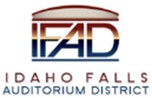 Board of Directors Business Meeting Tuesday, March 19, 2024, 7:00 a.m.Location: Idaho Falls Auditorium District Office/Zoom Videoconferencehttps://us06web.zoom.us/j/89063274229Event Center Drive, Idaho Falls, Idaho 83402 Room 2416AgendaAction Item - Call to OrderAction Item – Accept AgendaAction Item - Accept the Consent AgendaMeeting Minutes – 2-13-24Review of Payables/FinancialsDiscussion Item –Public Comment (Any member of the public is welcome to take three minutes and share concerns or questions with the Board).Discussion Item – Discuss proposed new Merchandise Area located on first floor concourse.Discussion Item – Follow-up discussion on Concession Stand Volunteer Organizations and liability concerns. Discussion Item – Update on IFAD FoundationReport and UpdatesDiscussion Item – Presentation from Erik Hudson on Hero Arena at Mountain America Center on Mountain America Center operations and January financial statements.Discussion Item - Executive Director Report Executive Director Report SummaryBuilding Update – Remaining Punchlist ItemsCash Flow UpdateState Tax Commission Reports Action Items Discussion Item - Legal ReportCalendar and AnnouncementsUpcoming IFAD Meeting – Next Meeting on April 9, 2024Discussion Item - Announcements and Minor QuestionsDiscussion Item - Agenda Items for April 9, 2024, meetingPosted on or before 7:00 a.m. March 17, 2024